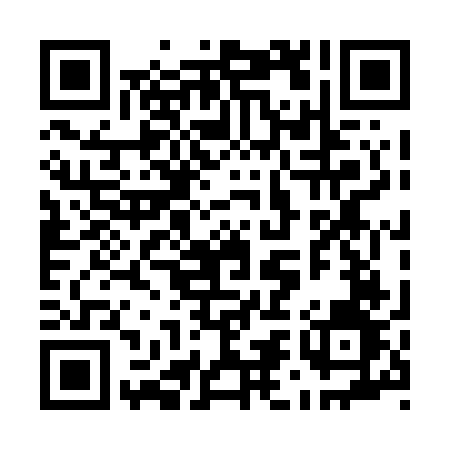 Ramadan times for Ankono, CongoMon 11 Mar 2024 - Wed 10 Apr 2024High Latitude Method: NonePrayer Calculation Method: Muslim World LeagueAsar Calculation Method: ShafiPrayer times provided by https://www.salahtimes.comDateDayFajrSuhurSunriseDhuhrAsrIftarMaghribIsha11Mon4:534:536:0212:063:096:106:107:1512Tue4:534:536:0212:063:086:096:097:1413Wed4:534:536:0212:053:076:096:097:1414Thu4:534:536:0212:053:066:096:097:1315Fri4:534:536:0112:053:056:086:087:1316Sat4:524:526:0112:053:056:086:087:1317Sun4:524:526:0112:043:066:086:087:1218Mon4:524:526:0112:043:066:076:077:1219Tue4:524:526:0012:043:076:076:077:1220Wed4:514:516:0012:033:076:076:077:1121Thu4:514:516:0012:033:086:066:067:1122Fri4:514:516:0012:033:086:066:067:1123Sat4:514:515:5912:033:086:066:067:1024Sun4:504:505:5912:023:096:056:057:1025Mon4:504:505:5912:023:096:056:057:1026Tue4:504:505:5912:023:096:056:057:0927Wed4:504:505:5812:013:096:046:047:0928Thu4:494:495:5812:013:106:046:047:0929Fri4:494:495:5812:013:106:046:047:0830Sat4:494:495:5812:003:106:036:037:0831Sun4:494:495:5712:003:116:036:037:081Mon4:484:485:5712:003:116:026:027:072Tue4:484:485:5712:003:116:026:027:073Wed4:484:485:5711:593:116:026:027:074Thu4:474:475:5611:593:116:016:017:075Fri4:474:475:5611:593:126:016:017:066Sat4:474:475:5611:583:126:016:017:067Sun4:474:475:5611:583:126:006:007:068Mon4:464:465:5511:583:126:006:007:059Tue4:464:465:5511:583:126:006:007:0510Wed4:464:465:5511:573:126:006:007:05